Applications numériques Voici une liste de quelques applications numériques susceptibles d’être utilisées pendant nos cours. (liste non exhaustive à compléter en nous faisant remonter les informations Merci) Capture : cette application permet de transformer une photo en schéma Photoshop Mix : permet de faire de la retouche d'imageComp : permet de faire rapidement de la mise en forme de document qui peut être envoyé en format pdf pour être imprimé ou être retravaillé à l'aide du logiciel indesign.Draft : réalisation rapide d'une présentation avec questionnaire intégré. Obligation de retravailler le document à l'aide du logiciel CaptivateExemple d'utilisation de Photoshop Mix :Avant : capture d'écran de la version numérique de Biochemistry de Garret & GrishamLogoNom de l'applicationAnglais - AllemandArts appliquésÉconomie-GestionLettresHistoire-Géographie / EMCMathématiques – Sciences PhysiquesSciences Biologiques, Sciences Sociales AppliquéesSciences et Techniques IndustriellesDescriptif / Interet pédagogique1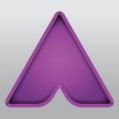 AurasmaXXApplication de réalité augmentée leader de l'industrie.                                                                              La réalité augmentée (ou RA) est la technologie qui permet d’ajouter des éléments virtuels (texte, image, vidéo, animation, son, sensation tactile…) à notre environnement proche.2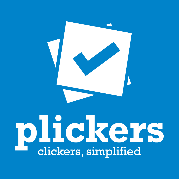 PlickersX xXPlickers est une application permettant d’interroger simultanément et individuellement à une même question de type fermé ou sondage tous les élèves d’une classe en utilisant de simples étiquettes en papier ou carton.3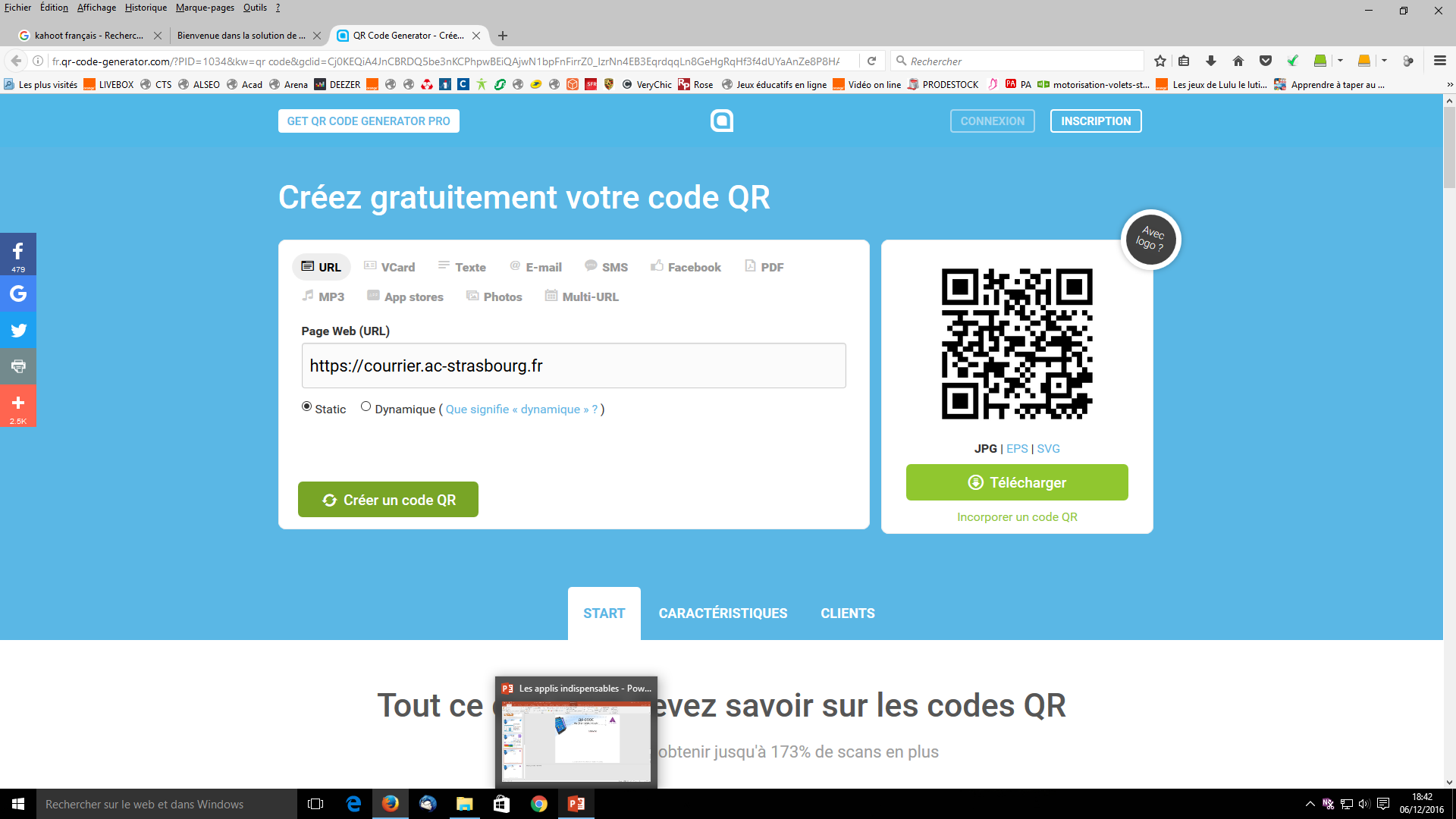 QR-CodeX x XLien vers des ressources en ligne.                                                                                                                                         Le contenu du code peut ensuite être décodé puis affiché à l'aide d'un Smartphone ou d'une tablette. « QR » signifie « Quick Response » (réponse rapide) et fait référence à la rapidité du processus avec laquelle le code est scanné4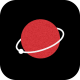 Echelle de taillesXx Comparaison de grandeur (Palais de la découverte Paris)5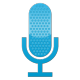 enregistreur de voixXXPrise de notes orales6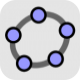 GeoGebraXGéométrie dynamique existe en calculatrice graphique (pour android)7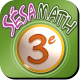 Manuel SésamathXExerciseur8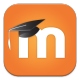 Moodle MobileXTout moodle embarqué9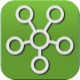 Schematic Mind FreeXConstruction de cartes heuristiques10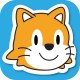 ScratchXMise en place algorithmique (nouveaux programmes)11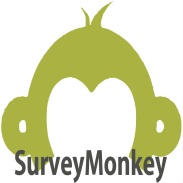 SurveyMonkeyXApplication pour sondage et résultats immédiats12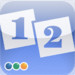 Assr 1 et 2XApplication pour réviser la sécurité routière13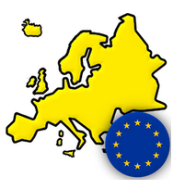 Ieuripa QuizzXXApplication de découverte de l’Europe (en 5 langues étrangères)14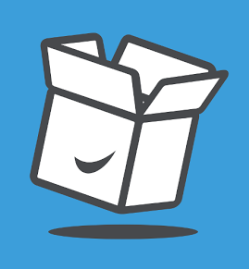 Stock ControllerXApplication de gestion de stocks15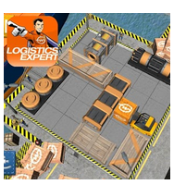 Logistique ExpertApplication de chargement d’une remorque avec chariot élévateur16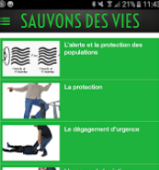 Sauvons des viesXXApplication d’apprentissage des gestes qui peuvent sauver17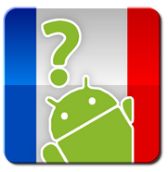 Quizz départements françaisXApprentissage des départements, chefs lieux, position géographique (existe aussi pour les régions, les pays…)18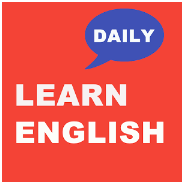 Learn EnglishXXApprendre du vocabulaire de base et sa prononciation en anglais19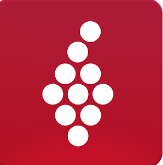 VivinoXExplorateur de vins20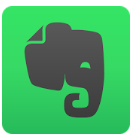 EvernoteXPrise de note pouvant intégrer photos, liens, documents… Compatible sur 2 supports gratuitement21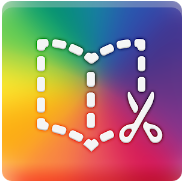 Creator bookX xCréation de livre numérique avec intégration du son, des images, de la vidéo, de texte et de croquis. Livre qui peut être exporter en PDF.22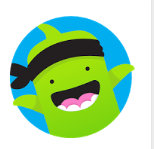 ClassDojoXCahier de suivi des comportements, des attitudes, des activités confiées…23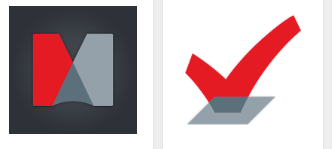 MindjetXCarte heuristique24Mindjet TasksXGestion des tâches25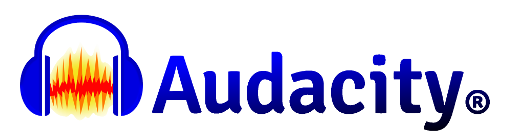 AudacityXpermet d'enregistrer des productions orales et de les retravailler26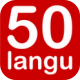 XPour acquérir le vocabulaire de base Pour acquérir le vocabulaire de base. Propose gratuitement 30 leçons.  Possibilité de personnaliser le parcours et de tester les connaissances.27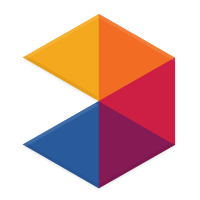 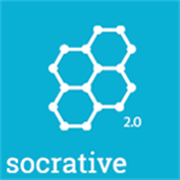 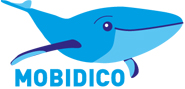 XAudioguides pour découvrir des villes et des musées à travers le monde (plusieurs langues disponibles).28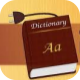 XCette application permet de consulter plusieurs dictionnaires sans connexion à Internet.29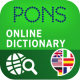 PonsXDictionnaire multilingue pour traduire mots et locutions parmi plus de 30 langues. Nécessite une connexion. 30X-MindX xGénérateur de cartes heuristiques31Mobidico - l'application linguistique de l’OFAJXapplication s’adresse à toutes celles et tous ceux qui font un séjour dans le pays partenaire ou participent à un échange et leur permet d’avoir toujours sur elles et sur eux le vocabulaire nécessaire. Elle permet de trouver les termes dans un contexte thématique, de constituer un fichier personnel et de s’exercer à apprendre du vocabulaire à l’aide de cartes-flash et de jeux de vocabulaire.32socrative.comXXSocrative.com est une application web gratuite qui permet de réaliser des quizzes de type choix multiple, vrai/faux ou réponse courte et de suivre en temps réel les résultats et scores des élèves. Socrative est compatible ordinateurs, tablettes et smartphones et requiert une connexion internet. 33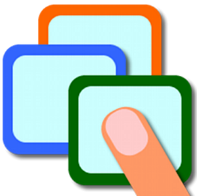 EtiglissXpermet de travailler avec des étiquettes que l'on glisse34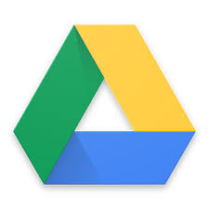 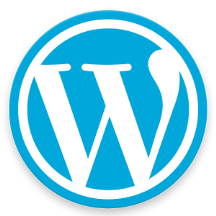 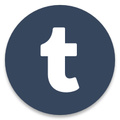 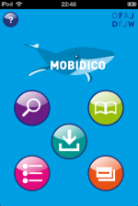 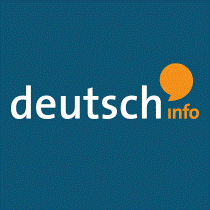 EducaplayXpermet de générer plein d'activités, telles que les devinettes, les mots mêlés.. N'ai pas pu l'essayer 35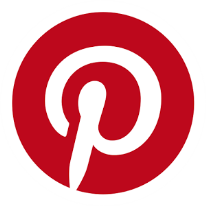 PinterestXrecherche documentaire affinitaire36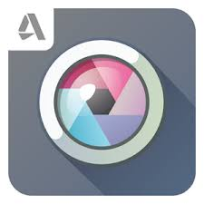 PixlrXretouche d'image37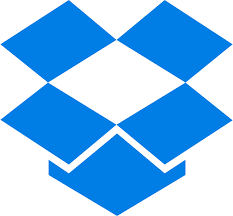 dropboxX xpartage de fichiers38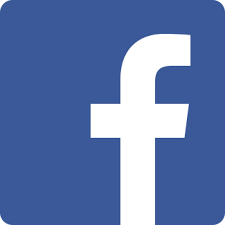 facebookXpublication39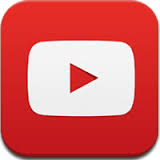 youtubeX xpublication40googledriveXpartage de fichiers41wordpressXpublication42tumblrXblogging43ofajX’application s’adresse à toutes celles et tous ceux qui font un séjour dans le pays partenaire ou participent à un échange et leur permet d’avoir toujours sur elles et sur eux le vocabulaire nécessaire. Elle permet de trouver les termes dans un contexte thématique, de constituer un fichier personnel et de s’exercer à apprendre du vocabulaire à l’aide de cartes-flash et de jeux de vocabulaire.44DeutschinfoXdeutsch.info est un site Internet dédié à l’apprentissage de l’allemand par une méthode moderne et qui propose des informations pratiques pour ceux qui veulent vivre et travailler en Allemagne ou en Autriche. Ds activités lexcales et grammaticales, des règles de grammaire, un forum de discussion et de nobreuses inforamtions sur les deux pays. 